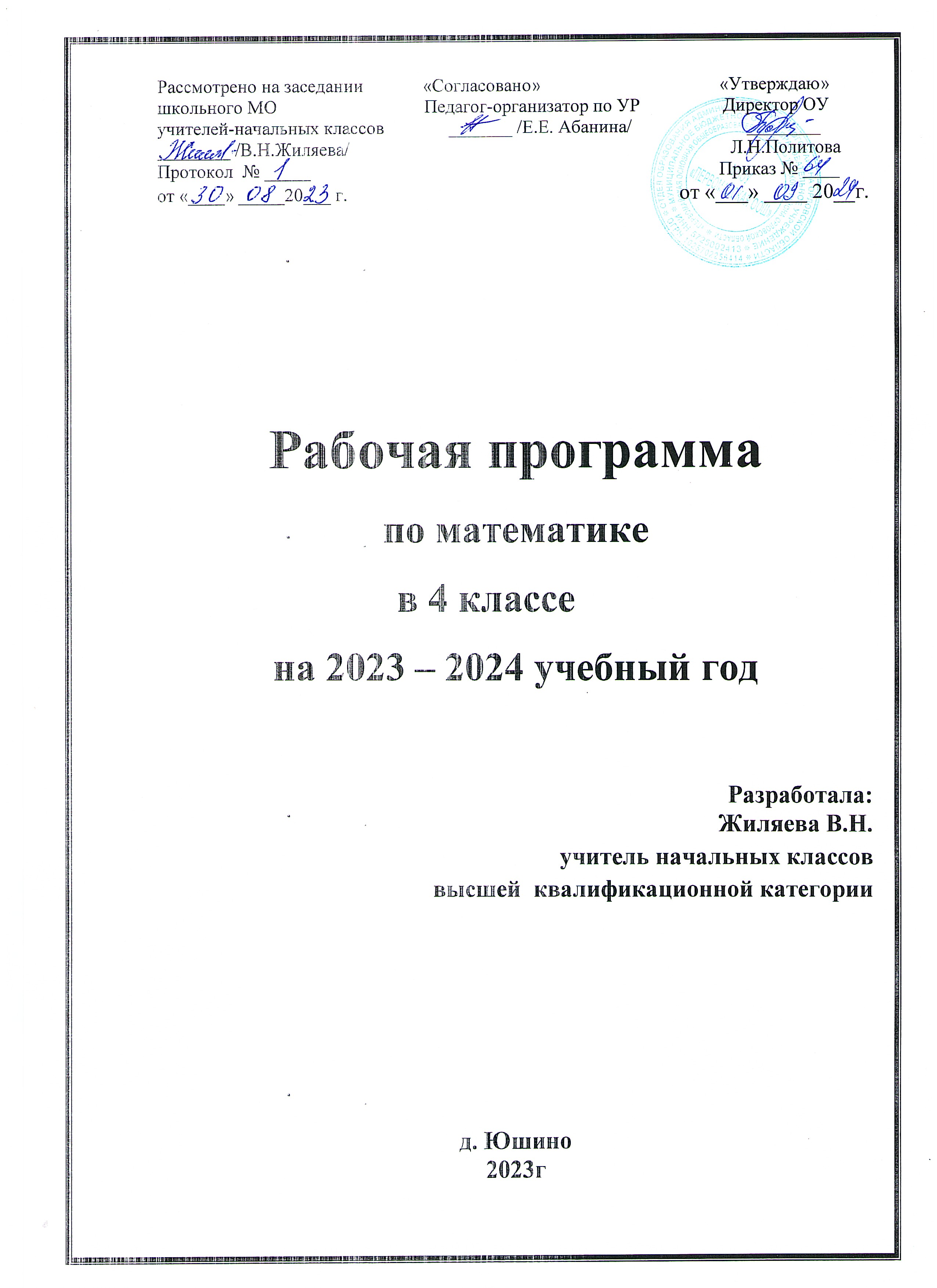                                               ПОЯСНИТЕЛЬНАЯ ЗАПИСКАРабочая программа по предмету «Математика» для обучающихся 4 класса составлена на основе Требований к результатам освоения основной образовательной программы начального общего образования, представленных в Федеральном государственном образовательном стандарте начального общего образования, а также Примерной программы воспитания.В начальной школе изучение математики имеет особое значение в развитии младшего школьника.Приобретённые им знания, опыт выполнения предметных и универсальных действий на 
математическом материале, первоначальное овладение математическим языком станут фундаментом обучения в основном звене школы, а также будут востребованы в жизни.	Изучение математики в начальной школе направлено на достижение следующих образовательных, развивающих целей, а также целей воспитания:—  Освоение начальных математических знаний — понимание значения величин и способов их измерения; использование арифметических способов для разрешения сюжетных ситуаций; формирование умения решать учебные и практические задачи средствами математики; работа с алгоритмами выполнения арифметических действий. —  Формирование функциональной математической грамотности младшего школьника, которая характеризуется наличием у него опыта решения учебно-познавательных и учебно-практических задач, построенных на понимании и применении математических отношений («часть-целое»,«больше-меньше», «равно-неравно», «порядок»), смысла арифметических действий, 
зависимостей (работа, движение, продолжительность события). —  Обеспечение математического развития младшего школьника — формирование способности к интеллектуальной деятельности, пространственного воображения, математической речи; умение строить рассуждения, выбирать аргументацию,  различать верные (истинные) и неверные (ложные) утверждения, вести поиск информации (примеров, оснований для упорядочения, вариантов и др.). —  Становление учебно-познавательных мотивов и интереса к изучению математики и 
умственному труду; важнейших качеств интеллектуальной деятельности: теоретического и пространственного мышления, воображения, математической речи, ориентировки в 
математических терминах и понятиях; прочных  навыков использования математических знаний в повседневной жизни.	В основе конструирования содержания и отбора планируемых результатов лежат следующие ценности математики, коррелирующие со становлением личности младшего школьника:—  понимание математических отношений выступает средством познания закономерностей существования   окружающего мира, фактов, процессов  и  явлений,  происходящих  в  природе и в обществе (хронология событий, протяжённость по времени, образование целого из частей, изменение формы, размера и т.д.); —  математические представления о числах, величинах, геометрических фигурах являются условием целостного восприятия творений природы и человека (памятники архитектуры, сокровища искусства и культуры, объекты природы); —  владение математическим языком, элементами алгоритмического мышления позволяет ученику совершенствовать коммуникативную деятельность (аргументировать свою точку зрения, строить логические цепочки рассуждений; опровергать или подтверждать истинностьпредположения).Младшие школьники проявляют интерес к математической сущности предметов и явлений окружающей жизни - возможности их измерить, определить величину, форму, выявить зависимости и  закономерности  их  расположения  во  времени  и в пространстве. Осознанию младшим школьником многих математических явлений помогает его тяга к моделированию, что облегчает освоение общего способа решения учебной задачи, а также работу с разными средствами 
информации, в том числе и графическими (таблица, диаграмма, схема).В начальной школе математические знания и умения применяются школьником при изучении других учебных предметов (количественные и пространственные характеристики, оценки, расчёты и прикидка, использование графических форм представления информации). Приобретённые учеником умения строить алгоритмы, выбирать рациональные способы устных и письменных арифметических вычислений, приёмы проверки правильности выполнения действий, а также различение, называние, изображение геометрических фигур, нахождение геометрических величин (длина, периметр, площадь) становятся показателями сформированной функциональной грамотности младшего школьника и предпосылкой успешного дальнейшего обучения в основном звене школы.На изучение математики в 4 классе отводится 4 часа в неделю, всего 136 часов.СОДЕРЖАНИЕ УЧЕБНОГО ПРЕДМЕТАОсновное содержание обучения в программе представлено разделами: «Числа и величины»,«Арифметические действия», «Текстовые задачи», «Пространственные отношения и геометрические фигуры», «Математическая информация».Числа и величины	Числа в пределах миллиона: чтение, запись, поразрядное сравнение упорядочение. Число, большее или меньшее данного числа на заданное число разрядных единиц, в заданное число раз.Величины: сравнение объектов по массе, длине, площади, вместимости.Единицы массы — центнер, тонна; соотношения между единицами массы.Единицы времени (сутки, неделя, месяц, год, век), соотношение между ними.Единицы длины (миллиметр, сантиметр, дециметр, метр, километр), площади (квадратный метр, квадратный сантиметр), вместимости (литр), скорости (километры в час, метры в минуту, метры в секунду); соотношение между единицами в пределах 100 000.Доля величины времени, массы, длины.Арифметические действияПисьменное сложение, вычитание многозначных чисел в пределах миллиона. Письменное умножение, деление многозначных чисел на однозначное/двузначное число в пределах 100 000; деление с остатком. Умножение/деление на 10, 100, 1000.Свойства арифметических действий и их применение для вычислений. Поиск значения числового выражения, содержащего несколько действий в пределах 100 000. Проверка результата вычислений, в том числе с помощью калькулятора.	Равенство, содержащее неизвестный компонент арифметического действия: запись, нахождение неизвестного компонента.Умножение и деление величины на однозначное число.Текстовые задачиРабота с текстовой  задачей,  решение  которой  содержит 2—3 действия: анализ, представление на модели; планирование и запись решения; проверка решения и ответа. Анализ зависимостей, характеризующих процессы: движения (скорость, время, пройденный путь), работы 
(производительность, время, объём работы), купли продажи (цена, количество, стоимость) и решение соответствующих задач. Задачи на установление времени (начало, продолжительность и окончание события), расчёта количества, расхода, изменения. Задачи на нахождение доли величины, величины по её доле. Разные способы решения некоторых видов изученных задач. Оформление решения по действиям с пояснением, по вопросам, с помощью числового выражения.Пространственные отношения и геометрические фигурыНаглядные представления о симметрии.	Окружность, круг: распознавание и изображение; построение окружности заданного радиуса. Построение изученных геометрических фигур с помощью линейки, угольника, циркуля.Пространственные геометрические фигуры (тела): шар, куб, цилиндр, конус, пирамида; различение, называние.	Конструирование: разбиение фигуры на прямоугольники (квадраты), составление фигур из прямоугольников/квадратов.Периметр, площадь фигуры, составленной из двух, трёх прямоугольников (квадратов).Математическая информация	Работа с утверждениями: конструирование, проверка истинности; составление и проверка логических рассуждений при решении задач.Данные о реальных процессах и явлениях окружающего мира, представленные на диаграммах, схемах, в таблицах, текстах. Сбор математических данных о заданном объекте (числе, величине, геометрической фигуре). Поиск информации в справочной литературе, сети Интернет. Запись информации в предложенной таблице, на столбчатой диаграмме.Доступные электронные средства обучения, пособия, тренажёры, их использование под 
руководством педагога и самостоятельно. Правила безопасной работы с электронными источниками информации (электронная форма учебника, электронные словари, образовательные сайты, 
ориентированные на детей младшего школьного возраста).Алгоритмы решения учебных и практических задач.УНИВЕРСАЛЬНЫЕ УЧЕБНЫЕ ДЕЙСТВИЯУниверсальные познавательные учебные действия:—  ориентироваться в изученной математической терминологии, использовать её в высказываниях и рассуждениях;—  сравнивать математические объекты (числа, величины, геометрические фигуры), записывать признак сравнения; выбирать метод решения математической задачи (алгоритм действия, приём вычисления, способ решения, моделирование ситуации, перебор вариантов); —  обнаруживать модели изученных геометрических фигур в окружающем мире; —  конструировать геометрическую фигуру, обладающую заданным свойством (отрезок заданной длины, ломаная определённой длины, квадрат с заданным периметром); —  классифицировать объекты по 1 - 2 выбранным признакам; —  составлять модель математической задачи, проверять её соответствие условиям задачи; —  определять с помощью цифровых и аналоговых приборов: массу предмета (электронные и гиревые весы), температуру (градусник), скорость движения транспортного средства (макет спидометра), вместимость (с помощью измерительных сосудов).Работа с информацией:	—  представлять информацию в разных формах; —  извлекать и интерпретировать информацию, представленную в таблице, на диаграмме; использовать справочную литературу для поиска информации, в том числе Интернет (в условиях контролируемого выхода).Универсальные коммуникативные учебные действия:—  использовать математическую терминологию для записи решения предметной или практической задачи; —  приводить примеры и контрпримеры для подтверждения/опровержения вывода, гипотезы; —  конструировать, читать числовое выражение; —  описывать практическую ситуацию с использованием изученной терминологии; —  характеризовать математические объекты, явления и события с помощью изученныхвеличин; —  составлять инструкцию, записывать рассуждение; —  инициировать обсуждение разных способов выполнения задания, поиск ошибок в решении.Универсальные регулятивные учебные действия:—  контролировать правильность и полноту выполнения алгоритма арифметического действия, решения текстовой задачи, построения геометрической фигуры, измерения; —  самостоятельно выполнять прикидку и оценку результата измерений; —  находить, исправлять, прогнозировать трудности и ошибки и трудности в решении учебной задачи.Совместная деятельность:—  участвовать в совместной деятельности: договариваться о способе решения, распределять работу между членами группы (например, в случае решения задач, требующих перебора большого количества вариантов), согласовывать мнения в ходе поиска доказательств, выбора рационального способа; —  договариваться с одноклассниками в ходе организации проектной работы с величинами (составление расписания, подсчёт денег, оценка стоимости и веса покупки, рост и вес человека, приближённая оценка расстояний и временных интервалов; взвешивание; измерение 
температуры воздуха и воды), геометрическими фигурами (выбор формы и деталей при конструировании, расчёт и разметка, прикидка и оценка конечного результата).ПЛАНИРУЕМЫЕ ОБРАЗОВАТЕЛЬНЫЕ РЕЗУЛЬТАТЫ	Изучение математики в 4 классе направлено на достижение обучающимися личностных, метапредметных и предметных результатов освоения учебного предмета.ЛИЧНОСТНЫЕ РЕЗУЛЬТАТЫ	В результате изучения предмета «Математика» у обучающегося будут сформированы следующие личностные результаты:—  осознавать необходимость изучения математики для адаптации к жизненным ситуациям, для развития общей культуры человека; —  развития способности мыслить, рассуждать, выдвигать предположения и доказывать или опровергать их; —  применять правила совместной деятельности со сверстниками, проявлять способность договариваться, лидировать, следовать указаниям, осознавать личную ответственность и объективно оценивать свой вклад в общий результат;—  осваивать навыки организации безопасного поведения в информационной среде; —  применять математику для решения практических задач в повседневной жизни, в том числе при оказании помощи одноклассникам, детям младшего возраста, взрослым и пожилым людям; —  работать в ситуациях, расширяющих опыт применения математических отношений в реальной жизни, повышающих интерес к интеллектуальному труду и уверенность своих силах при решении поставленных задач, умение преодолевать трудности; —  оценивать практические и учебные ситуации с точки зрения возможности применения математики для рационального и эффективного решения учебных и жизненных проблем; —  оценивать свои успехи в изучении математики, намечать пути устранения трудностей; —  стремиться углублять свои математические знания и умения; пользоваться разнообразными информационными средствами для решения предложенных и самостоятельно выбранных учебных проблем, задач.МЕТАПРЕДМЕТНЫЕ РЕЗУЛЬТАТЫК концу обучения у обучающегося формируются следующие универсальные учебные действия.Универсальные  познавательные учебные действия:1)  Базовые логические действия:—  устанавливать связи и зависимости между математическими объектами (часть-целое; причина-следствие; протяжённость); —  применять базовые логические универсальные действия: сравнение, анализ, классификация (группировка), обобщение;—  приобретать практические графические и измерительные навыки для успешного решения учебных и житейских задач;—  представлять текстовую задачу, её решение в виде модели, схемы, арифметической записи, текста в соответствии с предложенной учебной проблемой.2)  Базовые исследовательские действия:—  проявлять способность ориентироваться в учебном материале разных разделов курса математики; —  понимать и адекватно использовать математическую терминологию: различать, характеризовать, использовать для решения учебных и практических задач; —  применять изученные методы познания (измерение, моделирование, перебор вариантов).3)  Работа с информацией:—  находить и использовать для решения учебных задач текстовую, графическую информацию в разных источниках информационной среды; —  читать, интерпретировать графически представленную информацию (схему, таблицу, диаграмму, другую модель); —  представлять информацию в заданной форме (дополнять таблицу, текст), формулировать утверждение по образцу, в соответствии с требованиями учебной задачи; —  принимать правила, безопасно использовать предлагаемые электронные средства и источники информации.Универсальные коммуникативные учебные действия:—  конструировать утверждения, проверять их истинность; строить логическое рассуждение;—  использовать текст задания для объяснения способа и хода решения математической задачи;—  формулировать ответ;—  комментировать процесс вычисления, построения, решения; объяснять полученный ответ с использованием изученной терминологии;—  в процессе диалогов по обсуждению изученного материала — задавать вопросы, высказывать суждения, оценивать выступления участников, приводить доказательства своей правоты, проявлять этику общения;—  создавать в соответствии с учебной задачей тексты разного вида - описание (например, геометрической фигуры), рассуждение (к примеру, при решении задачи), инструкция (например, измерение длины отрезка);—  ориентироваться в алгоритмах: воспроизводить, дополнять, исправлять деформированные;—  составлять по аналогии;—  самостоятельно составлять тексты заданий, аналогичные типовым изученным.Универсальные регулятивные учебные действия:1)  Самоорганизация:—  планировать этапы предстоящей работы, определять последовательность учебных действий; —  выполнять правила безопасного использования электронных средств, предлагаемых в процессе обучения.2)  Самоконтроль:—  осуществлять контроль процесса и результата своей деятельности, объективно оценивать их; —  выбирать и при необходимости корректировать способы действий; —  находить ошибки в своей работе, устанавливать их причины, вести поиск путей преодоления ошибок.3)  Самооценка:—  предвидеть возможность возникновения трудностей и ошибок, предусматривать способы их предупреждения (формулирование вопросов, обращение к учебнику, дополнительным средствам обучения, в том числе электронным); —  оценивать рациональность своих действий, давать им качественную характеристику.Совместная деятельность:—  участвовать в совместной деятельности: распределять работу между членами группы (например, в случае решения задач, требующих перебора большого количества вариантов, приведения примеров и контрпримеров); —  согласовывать  мнения в ходе поиска доказательств, выбора рационального способа, анализа информации;—  осуществлять совместный контроль и оценку выполняемых действий, предвидеть возможность возникновения ошибок и трудностей, предусматривать пути их предупреждения.ПРЕДМЕТНЫЕ РЕЗУЛЬТАТЫК концу обучения в 4 классе обучающийся научится:—  читать, записывать, сравнивать, упорядочивать многозначные числа; —  находить число большее/меньшее данного числа на заданное число, в заданное число раз; —  выполнять арифметические действия: сложение и вычитание с многозначными числами письменно (в пределах 100 - устно); —  умножение и деление многозначного числа на однозначное, двузначное число письменно (в пределах 100 - устно); —  деление с остатком — письменно (в пределах 1000); вычислять значение числового выражения (со скобками/без скобок), содержащего действия сложения, вычитания, умножения, деления с многозначными числами; —  использовать при вычислениях изученные свойства арифметических действий; —  выполнять прикидку результата вычислений; —  осуществлять проверку полученного результата по критериям: достоверность (реальность), соответствие правилу/алгоритму, а также с помощью калькулятора; —  находить долю величины, величину по ее доле; находить неизвестный компонент 
арифметического действия; использовать единицы величин для при решении задач (длина, масса, время, вместимость, стоимость, площадь, скорость); —  использовать при решении задач единицы длины (миллиметр, сантиметр, дециметр, метр, километр), массы (грамм, килограмм, центнер, тонна), времени (секунда, минута, час; сутки, неделя, месяц, год, век), вместимости (литр), стоимости (копейка, рубль), площади (квадратный метр, квадратный дециметр, квадратный сантиметр), скорости (километр в час, метр в секунду); —  использовать при решении текстовых задач и в практических ситуациях соотношения между скоростью, временем и пройденным путем, между производительностью, временем и объёмомработы; определять с помощью цифровых и аналоговых приборов массу предмета, температуру (например, воды, воздуха в помещении), скорость движения транспортного средства; —  определять с помощью измерительных сосудов вместимость; выполнять прикидку и оценку результата измерений; —  решать текстовые задачи в 1—3 действия, выполнять преобразование заданных величин, выбирать при решении подходящие способы вычисления, сочетая устные и письменные вычисления и используя, при необходимости, вычислительные устройства, оценивать полученный результат по критериям: достоверность/реальность, соответствие условию; —  решать практические задачи, связанные с повседневной жизнью (на покупки, движение и т.п.), в том числе, с избыточными данными, находить недостающую информацию (например, из таблиц, схем), находить и оценивать различные способы решения, использовать подходящие способы проверки; —  различать, называть геометрические фигуры: окружность, круг; изображать с помощью циркуля и линейки окружность заданного радиуса; —  различать изображения простейших пространственных фигур: шара, куба, цилиндра, конуса, пирамиды; —  распознавать в простейших случаях проекции предметов окружающего мира на плоскость (пол, стену); —  выполнять разбиение (показывать на рисунке, чертеже) простейшей составной фигуры на прямоугольники (квадраты), находить периметр и площадь фигур, составленных из двух трех прямоугольников (квадратов); —  распознавать верные (истинные) и неверные (ложные) утверждения; приводить пример, контрпример; —  формулировать утверждение (вывод), строить логические рассуждения (одно/двухшаговые) с использованием изученных связок; классифицировать объекты по заданным/самостоятельно установленным одному, двум признакам; —  извлекать и использовать для выполнения заданий и решения задач информацию, представленную в простейших столбчатых диаграммах, таблицах с данными о реальных процессах и явлениях окружающего мира (например, календарь, расписание), в предметах повседневной жизни (например, счет, меню, прайс-лист, объявление); —  заполнять данными предложенную таблицу, столбчатую диаграмму; использовать формализованные описания последовательности действий (алгоритм, план, схема) в практических и учебных ситуациях; —  дополнять алгоритм, упорядочивать шаги алгоритма; выбирать рациональное решение; составлять модель текстовой задачи, числовое выражение; —  конструировать ход решения математической задачи; —  находить все верные решения задачи из предложенных.Календарно - тематическое планирование 4 классМатематика (в 2 частях), 4 класс /Моро М.И., Бантова М.А., Бельтюкова Г.В. и другие, Акционерное общество «Издательство «Просвещение»; 
МЕТОДИЧЕСКИЕ МАТЕРИАЛЫ ДЛЯ УЧИТЕЛЯПоурочное планирование по математике 4 классЦИФРОВЫЕ ОБРАЗОВАТЕЛЬНЫЕ РЕСУРСЫ И РЕСУРСЫ СЕТИ ИНТЕРНЕТПортал "Начальная школа" 
http://nachalka.edu.ru/
Библиотека материалов для начальной школы 
http://www.nachalka.com/bibliotekaРЭШ https://resh.edu.ru/Инфоурокhttps://infourok.ru/МАТЕРИАЛЬНО-ТЕХНИЧЕСКОЕ ОБЕСПЕЧЕНИЕ ОБРАЗОВАТЕЛЬНОГО ПРОЦЕССАУЧЕБНОЕ ОБОРУДОВАНИЕ 
Демонстрационно-наглядные пособия Комплект демонстрационных таблиц по основным разделам предмета. Мультимедийный компьютерОБОРУДОВАНИЕ ДЛЯ ПРОВЕДЕНИЯ ЛАБОРАТОРНЫХ И ПРАКТИЧЕСКИХ РАБОТ циркуль, линейка, транспортир, угольник№ п/пНазвание темыКол-во часовДатаДатаЭлектронные (цифровые) образовательные ресурсы № п/пНазвание темыКол-во часовПо плануПо фактуЭлектронные (цифровые) образовательные ресурсы Числа от 1 до 1000. Повторение  (13 ч)Числа от 1 до 1000. Повторение  (13 ч)Числа от 1 до 1000. Повторение  (13 ч)Числа от 1 до 1000. Повторение  (13 ч)Числа от 1 до 1000. Повторение  (13 ч)Числа от 1 до 1000. Повторение  (13 ч)1Повторение. Нумерация чисел104.09resh.edu.ru2Порядок действий в числовых выражениях. Сложение и вычитание105.09resh.edu.ru3Нахождение суммы нескольких слагаемых106.09resh.edu.ru4Алгоритмы письменного вычитания трехзначных чисел108.09resh.edu.ru5Умножение трехзначного числа на однозначное111.09resh.edu.ru6Свойства умножения112.09resh.edu.ru7Алгоритм письменного деления113.09resh.edu.ru8Приемы письменного деления115.09resh.edu.ru9Приемы письменного деления118.09resh.edu.ru10Приемы письменного деления. Математический диктант119.09resh.edu.ru11Диаграммы120.09resh.edu.ru12Входная контрольная работа 122.0913Анализ контрольной работы. Повторение пройденного «Что узнали. Чему научились»125.09Числа, которые больше 1000. Нумерация  (11 ч)Числа, которые больше 1000. Нумерация  (11 ч)Числа, которые больше 1000. Нумерация  (11 ч)Числа, которые больше 1000. Нумерация  (11 ч)Числа, которые больше 1000. Нумерация  (11 ч)Числа, которые больше 1000. Нумерация  (11 ч)14Класс единиц и класс тысяч126.09resh.edu.ru15Чтение многозначных чисел127.09resh.edu.ru16Запись многозначных чисел129.09resh.edu.ru17Представление многозначных чисел в виде суммы разрядных слагаемых102.10resh.edu.ru18Сравнение многозначных чисел103.10resh.edu.ru19Увеличение и уменьшение числа в 10, 100, 1000 раз104.10resh.edu.ru20Выделение в числе общего количества единиц любого разряда106.10resh.edu.ru21Класс миллионов и класс миллиардов109.10resh.edu.ru22Повторение пройденного «Что узнали. Чему научились».  110.10resh.edu.ru23Контрольная работа по теме «Числа, которые больше 1000. Нумерация» 111.10resh.edu.ru24Анализ контрольной работы. Проект «Математика вокруг нас»113.10resh.edu.ruВеличины (17 ч)Величины (17 ч)Величины (17 ч)Величины (17 ч)Величины (17 ч)Величины (17 ч)25Единицы длины. Километр. Таблица единиц длины116.10resh.edu.ru26Закрепление по теме «Единицы длины»117.10resh.edu.ru27Единицы площади. Квадратный километр, квадратный миллиметр118.10resh.edu.ru28Таблица единиц площади120.10resh.edu.ru29Определение площади с помощью палетки123.10resh.edu.ru30Масса. Единицы массы: центнер, тонна124.10resh.edu.ru31Таблица единиц массы125.10resh.edu.ru32Закрепление по теме «Единицы массы». Математический диктант127.10resh.edu.ru33Единицы времени. Определение времени по часам107.11resh.edu.ru34Определение начала, конца и продолжительности события108.11resh.edu.ru35Единица времени – секунда110.11resh.edu.ru36Единица времени – век113.11resh.edu.ru37Таблица единиц времени 114.11resh.edu.ru38Решение задач на определение начала, продолжительности и конца события115.11resh.edu.ru39Повторение пройденного «Что узнали. Чему научились»117.11resh.edu.ru40Контрольная работа по теме «Величины»120.11resh.edu.ru41Анализ контрольной работы.  Повторение пройденного «Что узнали. Чему научились»121.11resh.edu.ruСложение  и вычитание (12 ч)Сложение  и вычитание (12 ч)Сложение  и вычитание (12 ч)Сложение  и вычитание (12 ч)Сложение  и вычитание (12 ч)Сложение  и вычитание (12 ч)42Алгоритмы письменного сложения и вычитания многозначных чисел122.11resh.edu.ru43Нахождение неизвестного слагаемого124.11resh.edu.ru44Нахождение неизвестного уменьшаемого, неизвестного вычитаемого127.11resh.edu.ru45Нахождение нескольких долей целого128.11resh.edu.ru46Решение задач на увеличение (уменьшение) числа на несколько единиц, выраженных в косвенной форме129.1101.12resh.edu.ru47Решение задач на увеличение (уменьшение) числа на несколько единиц, выраженных в косвенной форме104.12resh.edu.ru48Сложение и вычитание значений величин  105.12resh.edu.ru49Повторение пройденного «Что узнали. Чему научились» 106.12resh.edu.ru50 Повторение пройденного «Что узнали. Чему научились». Математический диктант108.12resh.edu.ru51Контрольная работа по теме «Сложение и вычитание»111.12resh.edu.ru52Анализ контрольной работы. Повторение пройденного «Что узнали. Чему научились»112.1253Контрольная работа за 1 полугодие113.12resh.edu.ruУмножение и деление (73 ч)Умножение и деление (73 ч)Умножение и деление (73 ч)Умножение и деление (73 ч)Умножение и деление (73 ч)Умножение и деление (73 ч)54Анализ контрольной работы. Свойства умножения115.12resh.edu.ru55Письменные приемы умножения118.12resh.edu.ru56Письменные приемы умножения119.12resh.edu.ru57Умножение чисел, запись которых оканчивается нулями120.12resh.edu.ru58Нахождение неизвестного множителя, неизвестного делимого, неизвестного делителя122.1225.12resh.edu.ru59Деление с числами 0 и 1126.12resh.edu.ru60Письменные приемы деления27.12resh.edu.ru61Письменные приемы деления29.12resh.edu.ru62Задачи на увеличение и уменьшение числа в несколько раз, выраженные в косвенной форме1resh.edu.ru63Закрепление изученного. Решение задач. Математический диктант1resh.edu.ru64Письменные приемы деления. Решение задач 1resh.edu.ru65Повторение пройденного «Что узнали. Чему научились» 1resh.edu.ru66Анализ диагностической работы. Повторение пройденного «Что узнали. Чему научились»1resh.edu.ru67Контрольная работа по теме «Умножение и деление на однозначное число»1resh.edu.ru68Анализ контрольной работы. Повторение пройденного «Что узнали. Чему научились»  1resh.edu.ru69Умножение и деление на однозначное число1resh.edu.ru70Скорость. Единицы скорости. Взаимосвязь между скоростью, временем и расстоянием1resh.edu.ru71Решение задач с величинами: скорость, время, расстояние1resh.edu.ru72Решение задач с величинами: скорость, время, расстояние1resh.edu.ru73Решение задач с величинами: скорость, время, расстояние174Странички для любознательных1resh.edu.ru75Умножение числа на произведение1resh.edu.ru76Письменное умножение на числа, оканчивающиеся нулями1resh.edu.ru77Письменное умножение на числа, оканчивающиеся нулями1resh.edu.ru78Письменное умножение двух чисел, оканчивающихся нулями1resh.edu.ru79Письменное умножение двух чисел, оканчивающихся нулями. Решение задач1resh.edu.ru80Перестановка и группировка множителей1resh.edu.ru81Странички для любознательных. Математический диктант 1resh.edu.ru82Повторение пройденного «Что узнали. Чему научились». 1resh.edu.ru83Контрольная работа по теме «Умножение и деление на однозначное число»1resh.edu.ru84Анализ контрольной работы. Повторение пройденного «Что узнали. Чему научились»1resh.edu.ru85Деление числа на произведение1resh.edu.ru86Устные приемы деления для случаев вида 600 : 20, 5 600 : 8001resh.edu.ru87Деление с остатком на 10, 100, 10001resh.edu.ru88Решение задач на одновременное встречное движение1resh.edu.ru89Письменное деление на числа, оканчивающиеся нулями1resh.edu.ru90Письменное деление на числа, оканчивающиеся нулями1resh.edu.ru91Письменное деление на числа, оканчивающиеся нулями1resh.edu.ru92Решение задач на одновременное движение в противоположных направлениях. Математический диктант1resh.edu.ru93Решение задач на движение  1resh.edu.ru94Повторение пройденного «Что узнали. Чему научились». Проект «Математика вокруг нас»1resh.edu.ru95Контрольная работа по теме «Умножение и деление на числа, оканчивающиеся нулями»196Анализ контрольной работы. Умножение числа на сумму1resh.edu.ru97Умножение числа на сумму1resh.edu.ru98Письменное умножение на двузначное число1resh.edu.ru99Письменное умножение на двузначное число1resh.edu.ru100Решение задач на нахождение неизвестного по двум разностям1resh.edu.ru101Письменное умножение на двузначное число1resh.edu.ru102Письменное умножение на трехзначное число1resh.edu.ru103Письменное умножение на трехзначное число1resh.edu.ru104Письменное умножение на трехзначное число1resh.edu.ru105Письменное умножение на трехзначное число1resh.edu.ru106Закрепление по теме «Умножение на двузначное и трехзначное число»1resh.edu.ru107Повторение пройденного «Что узнали. Чему научились».1resh.edu.ru108Контрольная работа по теме «Умножение на двузначное и трехзначное число»1resh.edu.ru109Анализ контрольной работы. Письменное деление на двузначное число1resh.edu.ru110Письменное деление с остатком на двузначное число1resh.edu.ru111Алгоритм письменного деления на двузначное число1resh.edu.ru112Письменное деление на двузначное число1resh.edu.ru113Письменное деление на двузначное число1resh.edu.ru114Повторение пройденного «Что узнали. Чему научились»1resh.edu.ru115Странички для любознательных1resh.edu.ru116Письменное деление на трехзначное число1resh.edu.ru117Письменное деление на трехзначное число1resh.edu.ru118Проверка умножения делением и деления умножением1resh.edu.ru119Проверка умножения делением и деления умножением1resh.edu.ru120Проверка умножения делением и деления умножением1resh.edu.ru121Деление с остатком1resh.edu.ru122Письменное деление на трехзначное число1resh.edu.ru123Письменное деление на трехзначное число1resh.edu.ru124Пирамида. Шар. Распознавание и название геометрических тел1resh.edu.ru125Повторение пройденного «Что узнали. Чему научились». Математический диктант 1resh.edu.ru126Контрольная работа по теме «Умножение и деление»1Итоговое повторение (10 ч)Итоговое повторение (10 ч)Итоговое повторение (10 ч)Итоговое повторение (10 ч)Итоговое повторение (10 ч)Итоговое повторение (10 ч)127Анализ контрольной работы.Повторение. Нумерация1resh.edu.ru128Повторение. Выражения и уравнения. 1resh.edu.ru129Повторение. Арифметические действия: сложение, вычитание, умножение, деление1resh.edu.ru130Повторение. Величины1resh.edu.ru131-133Повторение. Геометрические фигуры2resh.edu.ru134Итоговая диагностическая работа1135Анализ диагностической работы. Решение задач1resh.edu.ru136Странички для любознательных1resh.edu.ru